	PUBLIC UTILITY COMMISSION	IN THE MATTER OF THE APPLICATION OF:   A-2010-2176410Application of Washington Gas Energy Services, Inc. to begin to offer, render, furnish or supply natural gas supply services to residential, small commercial, commercial, industrial and governmental customers in the additional natural gas distribution company service territories of UGI Utilities, Inc., UGI Central Penn Gas, Inc. and UGI Penn Natural Gas, Inc., within the Commonwealth of Pennsylvania.The Pennsylvania Public Utility Commission hereby certifies that after an investigation and/or hearing, it has, by its report and order made and entered, found and determined that the granting of the application is necessary or proper for the service, accommodation, convenience and safety of the public and hereby issues to the applicant this CERTIFICATE OF PUBLIC CONVENIENCE evidencing the Commission's approval.In Witness Whereof, The PENNSYLVANIA PUBLIC UTILITY COMMISSION has caused these presents to be signed and sealed, and duly attested by its secretary at its office in the city of Harrisburg this 3rd  day of December 2010 .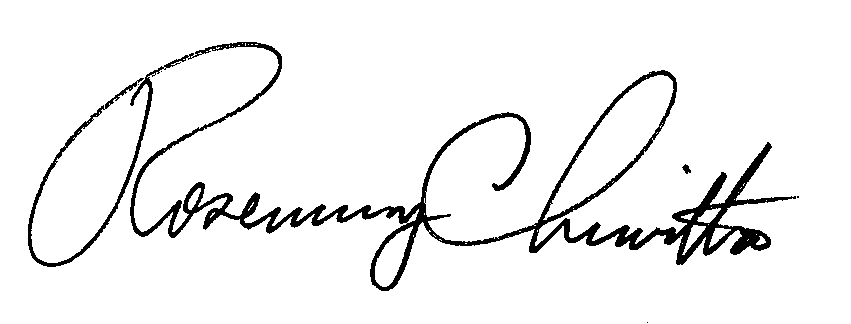  Secretary